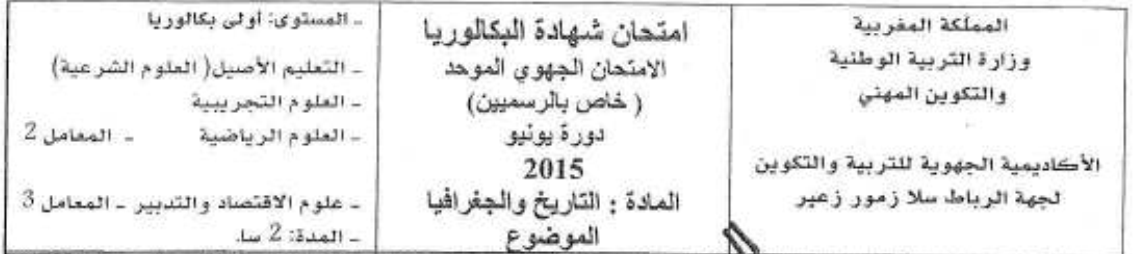 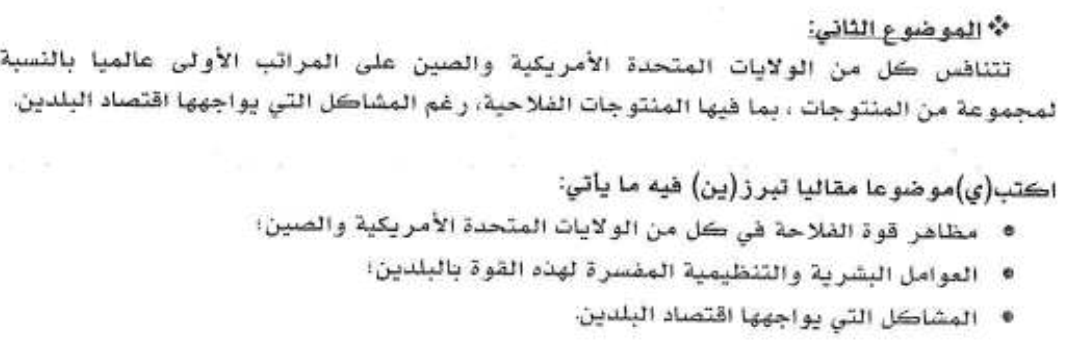 عناصر الاجابة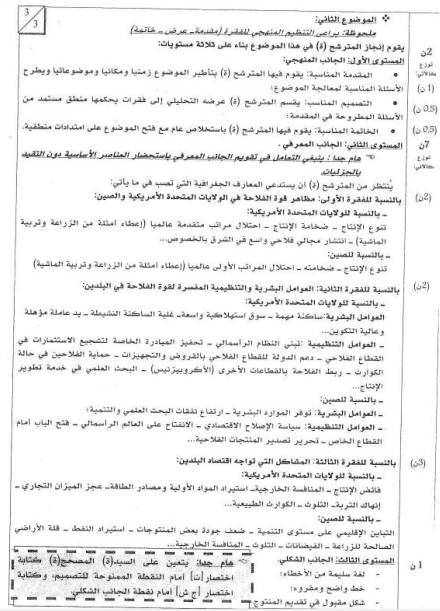 